30августа 2023 года 			    г. Феодосия				№ 25-5О проведении акции по приему работников в члены Профсоюза «Мы вместе»В структуре Феодосийской городской организации Общероссийского Профсоюза образования по состоянию на 01.01.2023 года  насчитывается 48 первичных профсоюзных организаций.Статистика учета членства в Профсоюзе в Феодосийских образовательных организациях показывает следующие данные:на 01.02.2022 – 1239 членов Профсоюза на 01.07.2022 – 1304 членов Профсоюзана 01.10.2022 – 1311 членов Профсоюзана 01.01.2023 – 1323 члена Профсоюза,что составляет от61 о 63 процентов от общего числа работающих в сфере образования муниципального образования городско округ Феодосия Республики Крым. С целью организационного укрепления и численного увеличения членов Профсоюза. активизации работы по мотивации профсоюзного членства президиум  Феодосийской городской организации Общероссийского Профсоюза образования ПОСТАНОВЛЯЕТ:Принять активное участие в акции, проводимой Крымской республиканской организацией Профсоюза с 01 сентября по 29 сентября 2023 года.Председателям первичных профсоюзных организаций: Активизировать работу по разъяснению роли Профсоюза, уставных положений, целей, задач. Принять меры по формированию нового имиджа Профсоюза как организации, главной ценностью которой является сам член Профсоюза, его трудовые права и гарантии.Совершенствовать формы и методы работы, способствующие повышению авторитета и влиянию профсоюзных организаций в трудовых коллективах, росту профсоюзных рядов.Повысить уровень информационной работы, обеспечить информированность членов Профсоюза о деятельности профсоюзных комитетов первичных профсоюзных организаций.Предоставить в президиум Феодосийской городской организации информацию о проведенной работе по участию в акции «Мы вместе» до 25 сентября 2023 г. согласно приложению 1.Контроль за исполнением постановления возложить на заместителя председателя ФГООПО Альфёрову Е.Л.ПредседательФеодосийской городской организации Профсоюза 					Е.С. НенартовичПриложение 1К постановлению президиумаФГООПО от 30.08.2023 № 25-5ИНФОРМАЦИЯ____________________________________________________________________________наименование первичной профсоюзной организацииоб участии в профсоюзной акции «МЫ ВМЕСТЕ»Всего работающих в организации на 20.09.2023 ____________________________________Всего членов Профсоюза 				____________________________________Выбыло за период август-сентябрь 2023		____________________________________Принято в члены Профсоюза за период август-сентябрь 2023 	________________________Председатель ППО 			______________		________________________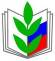 ПРОФЕССИОНАЛЬНЫЙ СОЮЗ РАБОТНИКОВ НАРОДНОГО ОБРАЗОВАНИЯ РОССИЙСКОЙ ФЕДЕРАЦИИФЕОДОСИЙСКАЯ ГОРОДСКАЯ ОРГАНИЗАЦИЯ ПРОФЕССИОНАЛЬНОГО СОЮЗА РАБОТНИКОВ НАРОДНОГО ОБРАЗОВАНИЯ И НАУКИ РОССИЙСКОЙ ФЕДЕРАЦИИ(ФЕОДОСИЙСКАЯ ГОРОДСКАЯ ОРГАНИЗАЦИЯ ОБЩЕРОССИЙСКОГО ПРОФСОЮЗА ОБРАЗОВАНИЯ)ПРЕЗИДИУМПОСТАНОВЛЕНИЕ